Number of livestockAs of 01.12.2017- Preliminary results -According to the data presented in this statistical release, in the Republic of Serbia, as of December 1st 2017 and relative to the previous results, total number of cattle increased by 0.7%, of sheep by 2.4% and of poultry by 0.6%, while total number of pigs decreased by 3.7% and of goats by 8.8%.  Cattle breeding is the most frequent in Region Šumadije i Zapadne Srbije (45.9%), in relation to total number of cattle on the territory of the Republic of Serbia and pigs raising is the most common in Region Vojvodine (41.9%). Compared to ten-annual average (2007-2016), total number of cattle decreased by 6.2%, of pigs by 13.5%, of goats by 23.2% and of poultry by 10.6%, while total number of sheep increased by 5.8%. Final data on livestock number, by types and categories, as well as data on livestock balance and livestock production will be published in April of the current year. Number of livestock in the Republic of SerbiaNumber of livestock as of December 1st 2017 - preliminary resultsMethodological notesData for 2017 are obtained on the basis of conducting the Survey on agricultural production – Animal production, sample based. Sample selection was done according to the data from the Statistical register of agricultural holdings. Single-stage stratified sample covered 1.5% of agricultural holdings, i.e. 8 938 family holdings, 569 holdings of legal entities and 116 holdings of unincorporated enterprises. Territorial distribution was done in compliance with the Regulation on the Nomenclature of Statistical Territorial Units („Official Gazette of RS“, No 109/09 and 46/10). Starting from 1999 the Statistical Office of the Republic of Serbia has not at disposal and may not provide available certain data relative to AP Kosovo and Metohija and therefore these data are not included in the coverage for the Republic of Serbia (total). Short version of methodology is available on the website of the Statistical Office of the Republic of Serbia: www.stat.gov.rs.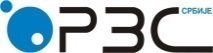 Republic of SerbiaStatistical Office of the Republic of SerbiaRepublic of SerbiaStatistical Office of the Republic of SerbiaISSN 0353-9555Statistical ReleaseStatistical ReleasePO12Number 032 • Year LXVIII, 14/02/2018Number 032 • Year LXVIII, 14/02/2018PO12Statistics of agricultureStatistics of agricultureSERB032  PО12 140218Statistics of agricultureStatistics of agricultureRepublic of SerbiaRepublic of SerbiaRepublic of SerbiaRepublic of SerbiaRepublic of SerbiaRepublic of SerbiaRepublic of SerbiaRepublic of SerbiaTotalSrbija – severSrbija – severSrbija – severSrbija – jugSrbija – jugSrbija – jugSrbija – jugTotalAllBeogradski regionRegion VojvodineAllRegion Šumadije i Zapadne SrbijeRegion Južne i Istočne SrbijeRegion Kosovo i MetohijaCattle, number       898 650307 36247 832259 530591 288412 302178 986...Indices, 2016=100100,7102,799,1103,499,6100,198,5...Pigs, number        2 910 5251 379 745159 9071 219 8381 530 780987 824542 956...Indices, 2016=10096,398,9108,897,794,297,988,0...Sheep, number     1 704 192 360 68359 477301 2061 343 509 1 031 321312 188...Indices, 2016=100102,4110,1113,8109,4100,5100,1101,7...Goats, number       182 55854 5178 12446 393128 04152 24975 792...Indices,  2016=10091,2103,6107,1103,186,875,297,1...Poultry, number      16 338 1726 627 465 1 148 3075 479 158 9 710 7076 475 7083 234 999…Indices,  2016=100100,696,481,9100,1103,7110,792,0…Contact: dragana.pogarcic@stat.gov.rs, Phone 011/24-12-922, ext. 243Published and printed by: Statistical Office of the Republic of Serbia, Milana Rakica 5, 11050 BelgradePhone: +381 11 2412922 (telephone exchange) ● Fax: +381 11 2411260 ● www.stat.gov.rs  Responsible: Dr Miladin Kovačević, DirectorCirculation: 20 • Issued annually